УЧРЕЖДЕНИЕ ОБРАЗОВАНИЯ  «БОРИСОВСКИЙ ГОСУДАРСТВЕННЫЙ  СТРОИТЕЛЬНЫЙ КОЛЛЕДЖ»в 2024 годуосуществляет прием учащихся по следующим специальностям и квалификациям:На основе общего базового образования (9 классов), срок обучения 2 г.10 м.  1. Изготовление мебели. Эксплуатация   деревообрабатывающего оборудования  столяр, станочник деревообрабатывающих станков2.Санитарно-технические работы. Сварочные работы. монтажник санитарно-технических систем и оборудования, слесарь- сантехник, электрогазосварщик3.Отделочные строительные работы. штукатур, маляр, облицовщик-плиточник4.  Общестроительные работы.  Сварочные работы         каменщик, монтажник строительных конструкций, электросварщик ручной сваркиНа основе специального образования, 1.Изготовление мебели         столяр  срок обучения 1 г. 4 м.2. Отделочные строительные работы. штукатур, маляр срок обучения 1 г. 10 м.НАШ ОПЫТ – ВАШ УСПЕХ!!!Прием документов с 15 июня по 23 августаСправки по тел. (8-0177) 73 46 10, 73 47 44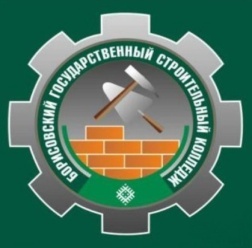   Наш адрес: г. Борисов, ул. Почтовая, д.  44,  62@bgspl.byУЧРЕЖДЕНИЕ ОБРАЗОВАНИЯ  «БОРИСОВСКИЙ ГОСУДАРСТВЕННЫЙ  СТРОИТЕЛЬНЫЙ КОЛЛЕДЖ»в 2024 годуосуществляет прием учащихся по следующим специальностям и квалификациям:На основе общего базового образования (9 классов), срок обучения 2 г.10 м.  1. Изготовление мебели. Эксплуатация   деревообрабатывающего оборудования  столяр, станочник деревообрабатывающих станков2.Санитарно-технические работы. Сварочные работы. монтажник санитарно-технических систем и оборудования, слесарь- сантехник, электрогазосварщик3.Отделочные строительные работы. штукатур, маляр, облицовщик-плиточник4.  Общестроительные работы.  Сварочные работы         каменщик, монтажник строительных конструкций, электросварщик ручной сваркиНа основе специального образования, 1.Изготовление мебели         столяр  срок обучения 1 г. 4 м.2. Отделочные строительные работы. штукатур, маляр срок обучения 1 г. 10 м.НАШ ОПЫТ – ВАШ УСПЕХ!!!Прием документов с 15 июня по 23 августаСправки по тел. (8-0177) 73 46 10, 73 47 44  Наш адрес: г. Борисов, ул. Почтовая, д.  44,  62@bgspl.by